附件4荔城街第三中学参考地图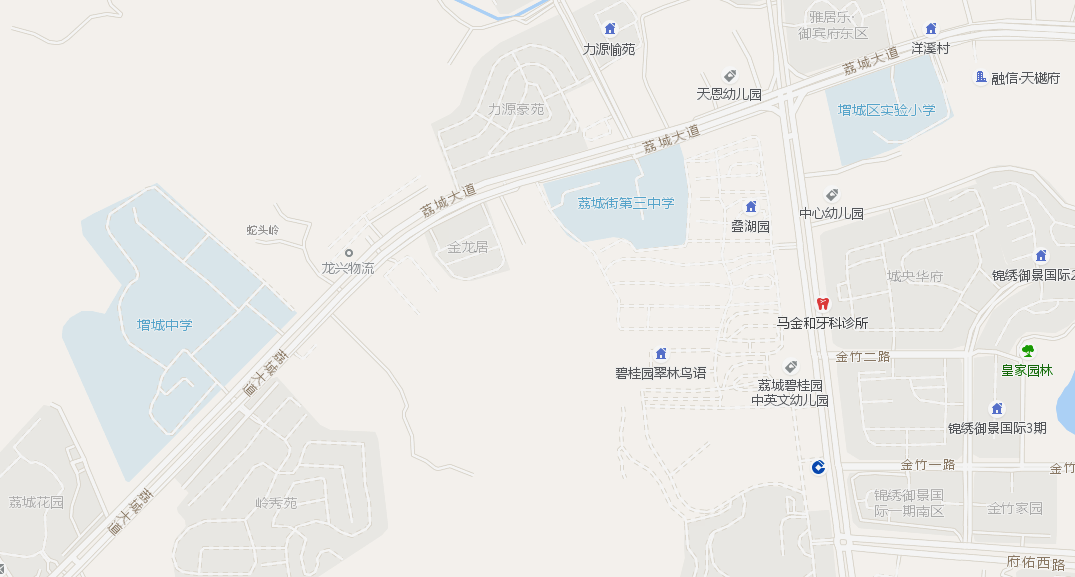 